Università della CalabriaDipartimento di Scienze Aziendali e Giuridiche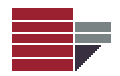 Corso di Laurea in ___________________Tesi di LaureaTITOLORelatore	Candidato______________________	________________Matricola _______Anno Accademico 201 /201 